          May 26, 2016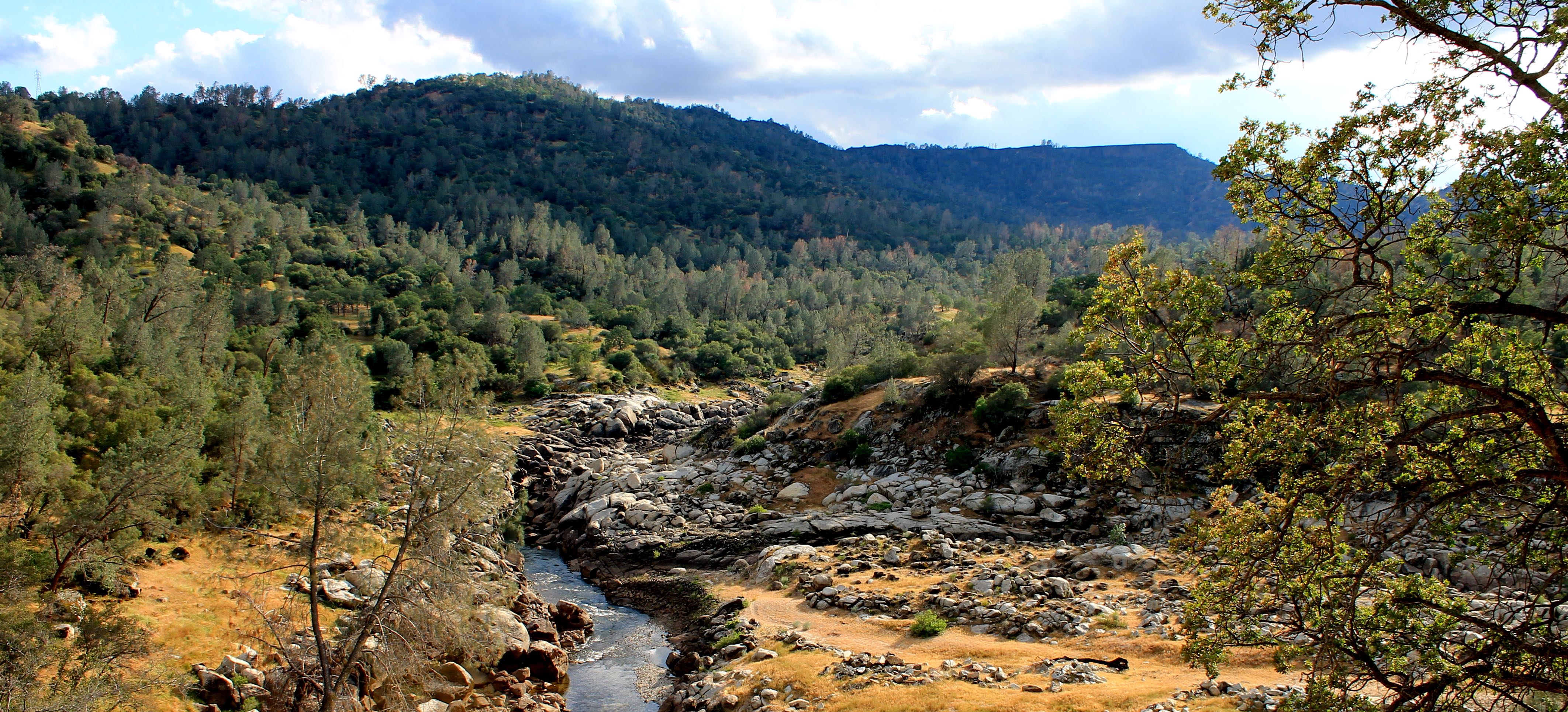 The Temperance Flat Dam Is Costly and Produces Little WaterThe U.S. Bureau of Reclamation (Reclamation), the owner of the federal Central Valley Project (CVP), has completed a draft feasibility report and an environmental impact statement for the Temperance Flat Dam (TFD), conceived to be located in the upstream part of Reclamation’s Millerton Reservoir in the San Joaquin River Gorge. Four and then five different dam operational scenarios were under study, but Reclamation was unable to identify any preferred alternatives because of serious unresolved issues and a number of project uncertainties.Reclamation’s action alternatives all featured construction of a 665 foot-high dam with capacity to store an additional 1.26 million acre-feet (MAF) of water. But regardless of the alternative, it is clear that the dam produces relatively little new water and could cost state and federal taxpayers and water users billions of dollars. In addition, there are significant environmental impacts to the scenic San Joaquin River Gorge, as well as to the river and its resources downstream of Friant Dam in the view of resource experts outside of Reclamation. Key issues concerning the Temperance Flat project include:Water Capacity and Yield – Although the TFD could store up to 1.331 MAF of water, Reclamation concluded that the new dam would increase average annual water deliveries by only 61,000-87,000 acre-feet (depending on the emphasis of the operational scenario). The potential front runner was modeled to produce 70,000 acre-feet, 21,000 in a dry or critically dry year. (Reclamation’s Central Valley Project produces 7 million acre-feet annually and statewide water use is 42 million acre-feet.) The dam’s yield is small because eight large dams and reservoirs and two large canals already capture and divert most of the flow of the San Joaquin River,  which is often dry northwest of Fresno. Can the Project Operate Legally? – The San Joaquin River is a year-round fully appropriated river, meaning the State Water Resources Control Board has determined that no more water rights are available here. Although Reclamation is free to challenge this determination and, if successful, attempt to seek new very junior rights, a recent UC Davis study found that the state has over-allocated water rights in the San Joaquin River by an astounding 861%. Reclamation notes that this is an unresolved issue for Temperance Flat Dam.Cost & Economics – Reclamation’s most recent estimate for the capital cost of TFD was $2.6 billion, although it recognizes that this estimate could grow. To compare, the unpaid reimbursable costs being borne by the entire CVP are $1.3 billion. The TFD price tag does not include a complete picture of environmental mitigation costs, and it is unclear whether PG&E has agreed with Reclamation’s explanation on how it will be compensated for the loss of two major powerhouses — one of Reclamation’s issues to be resolved. Reclamation’s aspiring project partner estimates TFD cost at $2.8 billion.Benefits – Depending on which of the five alternative operating plans is chosen, the TFD is modeled to result in small decreases or increases of water for agricultural or municipal consumption, as well as provide comparatively small increases in reserved storage for emergency water supplies to Southern California customers in case of a catastrophic disruption in Delta water exports. No actual beneficiaries have been identified, but in all but one of Reclamation’s dam scenarios, the TFD would export water to the municipal and industrial customers of the State Water Project (SWP), which would require a controversial expansion of the place of use (where water is delivered) of the CVP. Contrary to Reclamation’s expectations, the California Department of Water Resources did not prepare an environmental impact report for this project, perhaps a signal of the Department’s view of its importance to the SWP, which it serves.  In an attempt to be eligible for federal taxpayer funding, Reclamation alleged salmon enhancement benefits account for 49% or $1.3 billion of the project cost. After the publication of Reclamation’s documents, the San Joaquin Valley Water Infrastructure Authority was formed to attempt to capture billions of taxpayer dollars in potential California Water Bond funding for alleged “public benefits” of the project while at the same time working to achieve the conflicting goal of bringing more water to the Friant-Kern and Madera Canals’ service areas.Critiques of Benefits – The draft feasibility report and environmental impact statements received uncomfortable critical reviews of its benefit assumptions by state and federal natural resources agencies, environmental groups, and by University of the Pacific economist Jeff Michaels, and others.  To summarize, resource agencies are unconvinced that minor modeled temperature benefits to cold-water fishery habitat are real or worth the loss of water and occasional high channel-shaping flows to downstream river ecosystems. Environmental groups noted (among a large body of other comments) that Reclamation’s Friant Project water would become more expensive, potentially reducing affordable water available to Friant Project farms and cities and the San Joaquin River Restoration Project. To summarize Dr. Michaels, Reclamation’s draft reports for the TFD overestimated the value of agricultural benefits by two or three times and “extremely exaggerated” ecosystem and emergency water supply benefits in order to provide a modeled positive cost-benefit ratio.Environmental/Cultural Impacts and the San Joaquin River Gorge – The Bureau admits that the TFD would have long-term unavoidable adverse impacts on riverine fisheries and their habitat, botanical resources and wetlands, wildlife and wildlife habitat, cultural resources, recreation, and scenery. Up to 5,000 acres of public land would be flooded by the dam, adversely impacting 11 known and 19 possible sensitive, threatened, or endangered wildlife species. The reservoir would also drown several miles of trails popular for public recreation and used for Native American cultural interpretation and outdoor education in the scenic San Joaquin River Gorge. In addition, the reservoir would drown the unique Millerton Cave System, perhaps the world’s best example of a granite cave carved by a year round flowing underground stream. In contrast, in December of 2014, the U.S. Bureau of Land Management Bakersfield field office issued a Record of Decision recommending this reach of the Joaquin River Gorge for National Wild & Scenic River protection by the Bureau of Land Management (BLM) in recognition of the river’s outstanding scenic and historical/cultural values.Power Loss – Although TFD would have a 160-megawatt power plant, the loss of PG&E’s powerhouses would make the project a net energy loser. Risks, Uncertainties, & Unresolved Issues – Reclamation recognizes and discusses a number of uncertainties that could affect the findings of the Draft Feasibility Report. They include: hydrology and climate change, water supply reliability and demands, the effects on the San Joaquin River Restoration Project, water systems operations analysis, cost estimates, and alternatives refinements. Predicting salmon survival is difficult due to limited data, modeling problems, and many other influencing factors. Unresolved issues include: securing non-federal partners, resolution of Native American tribes cultural resource issues, environmental impacts and mitigation, BLM’s conflicting wild and scenic river designation, water rights, and lost hydropower mitigation.For current fact sheets and more resources see: http://www.friendsoftheriver.org/our-work/rivers-under-threat/sacramento-threat/. For more information, contact Ronald Stork, Friends of the River, 1418 20th Street ~ Suite 100, Sacramento, CA 95814, phone: (916) 442-3155 Ext. 220, rstork@friendsoftheriver.org; and Steven L. Evans, Wild Rivers consultant, sevans@friendsoftheriver.org.Some Sources:Upper San Joaquin River Basin Storage Investigation Draft Environmental Impact Statement, August 2014, U.S. Department of the Interior, Bureau of Reclamation, Mid-Pacific Region. Upper San Joaquin River Basin Storage Investigation Draft Feasibility Report, January 2014, U.S. Department of the Interior, Bureau of Reclamation, Mid-Pacific Region. http://www.usbr.gov/mp/nepa/nepa_projdetails.cfm?Project_ID=821http://www.usbr.gov/mp/sccao/storage/docs/Draft_Feasibility_Report_2014/USJRBSI_Draft_FR_2014_Full_Report.pdf.New Temperance Flat Feasibility Study Claims Salmon Benefits and Delta Earthquake Risk Reduction Justify the New Dam and a Big Taxpayer Subsidy, March 4, 2014, Valley Economy blog by Jeff Michaels, Director of the Business Forecasting Center and Associate Professor, Erberhardt School of Business, University of the Pacific. http://www.friendsoftheriver.org/our-work/rivers-under-threat/san-joaquin-threat/ “Brief Economics Review by Dr. Jeff Michaels, University of the Pacific.”Bakersfield Field Office Proposed Resource Management Plan & Final Environmental Impact Statement, Volume 1, August 2012, Department of the Interior, Bureau of Land Management. Record of Decision and Approved Resource Management Plan, Dec. 2014http://www.friendsoftheriver.org/our-work/rivers-under-threat/san-joaquin-threat/ “San Joaquin River Gorge – Wild & Scenic (W&S) recommendation documentsNRDC et al., FOR et al., California Department of Fish & Wildlife, Trout Unlimited, CSPA, American Rivers, U.S. EPA, American Whitewater, U.S. NOAA NMFS comments on TFD draft EIS, October 2104. http://www.friendsoftheriver.org/our-work/rivers-under-threat/san-joaquin-threat/ “Comments by FOR & Other Environmental groups on the Draft Environmental Impacts Study(DEIS)”				